The Faculty of Science and Technology has been receiving online applications for Master Level Admission for the following programs for the year 2022.Last Date of Application Submission: 2079/07/19Note:The information regarding Eligibility Criteria, Quota distribution, Entrance Curriculum, Entrance guideline and Pokhara University Scholarship Rule can be found in university website: https://pu.edu.np/academics/faculties/fst/admission-notice/). The application fee for fee-paying (in one category) is Rs.2500 (Two thousand and five hundreds only) and for Scholarship (in one category) is Rs.2000 (Two thousand only).Candidates are requested to deposit application fee in accounts of Faculty of Science & Technology PU of Kamana Sewa Bikas Bank Ltd A/c No. 01713400026667000007.The student can also make Online Payments in the above accounts. छात्रवृत्तिका लागि स्नातक तह उत्तिर्ण भएको मितिले २०७९/०५/३० सम्म ३ बर्ष भन्दा बढी अवधि नपुगेकाले मात्र आबेदन पेश गर्न सक्नेछन्।For further information: Please Contact FST Dean's Office at Tel: +977-61504075, 9856035237, 9846260227, and 9846142948 (for technical support). Those undergraduate students (of Pokhara University) who have passed all the courses up to 7th Semester & appeared in the 8th Semester exam can apply for provisional admission.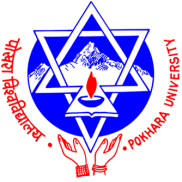 Pokhara UniversityFaculty of Science and TechnologyCENTRAL ENTRANCE EXAMINATION-2022CALL FOR APPLICATION (Revised)(First Date of Publication: 2079/5/19)SNProgramsCollegeIntake CapacityIntake CapacityExam Date & TimeExam CenterSNProgramsCollegePayingScholarshipCategoryExam Date & TimeExam Center1Master of Computer EngineeringNepal College of Information Technology (NCIT), Lalitpur273A2079/07/232:00 PM – 5:00 PMSOE, Pokhara/NCIT, Lalitpur  2Master of Science in Information System EngineeringGandaki College of Engineering and Science, Pokhara132A2079/07/232:00 PM – 5:00 PMSOE, Pokhara/NCIT, Lalitpur  3Master of Science in Computer ScienceNepal College of Information Technology (NCIT), Lalitpur273A2079/07/232:00 PM – 5:00 PMSOE, Pokhara/NCIT, Lalitpur  4Master of Science in Structural EngineeringSchool of Engineering (SOE), Pokhara UniversityPokhara-30, Kaski132B2079/07/232:00 PM – 5:00 PMSOE, Pokhara / NCIT, Lalitpur5Master of Science in Hydropower EngineeringSchool of Engineering (SOE), Pokhara UniversityPokhara-30, Kaski132B2079/07/232:00 PM – 5:00 PMSOE, Pokhara / NCIT, Lalitpur6Master of Science in Public Health and Disaster EngineeringSchool of Engineering (SOE), Pokhara UniversityPokhara-30, Kaski132B2079/07/232:00 PM – 5:00 PMSOE, Pokhara / NCIT, Lalitpur7Master of Science in Transportation Engineering and ManagementNepal Engineering College (NEC), Bhaktapur273B2079/07/232:00 PM – 5:00 PMSOE, Pokhara / NCIT, Lalitpur8Master of Science in Sanitary EngineeringSchool of Engineering (SOE), Pokhara UniversityPokhara-30, Kaski132B2079/07/232:00 PM – 5:00 PMSOE, Pokhara / NCIT, Lalitpur9Master of Science in BioinformaticsSchool of Engineering (SOE), Pokhara UniversityPokhara-30, Kaski132C2079/07/2310:00 AM – 1:00 PMSOE, Pokhara/NCIT, Lalitpur/LEC, Butwal10Master of Science in Natural Resources ManagementNepal Engineering College (NEC), Bhaktapur273D2079/07/232:00 PM – 5:00 PMSchEMS, Koteshwor, Kathmandu11Master of Science in Interdisciplinary Water Resources ManagementNepal Engineering College (NEC), Bhaktapur273D2079/07/232:00 PM – 5:00 PMSchEMS, Koteshwor, Kathmandu12Master of Science in Environmental Science and ManagementSchool of Environmental Science and Management (SchEMS), Kathmandu273D2079/07/232:00 PM – 5:00 PMSchEMS, Koteshwor, Kathmandu13Master of Science in Electrical Engineering in Power SystemSchool of Engineering (SOE), Pokhara UniversityPokhara-30, Kaski132E2079/07/232:00 PM – 5:00 PMSOE, Pokhara/NCIT, Lalitpur14Master of Science in Construction ManagementSchool of Engineering (SOE), Pokhara UniversityPokhara-30, Kaski9614F2079/07/2310:00 AM – 1:00 PMSOE, Pokhara14Master of Science in Construction ManagementNepal Engineering College (NEC), Bhaktapur9614F2079/07/2310:00 AM – 1:00 PMNCIT, Lalitpur14Master of Science in Construction ManagementLumbini Engineering College (LEC), Butwal9614F2079/07/2310:00 AM – 1:00 PMLEC, Butwal14Master of Science in Construction ManagementUnited Technical College (UTECH), Chitwan9614F2079/07/2310:00 AM – 1:00 PMUTECH, Chitwan14Master of Science in Construction ManagementMadan Bhandari Memorial Academy Nepal (MBMAN), Morang9614F2079/07/2310:00 AM – 1:00 PMMBMA, Morang